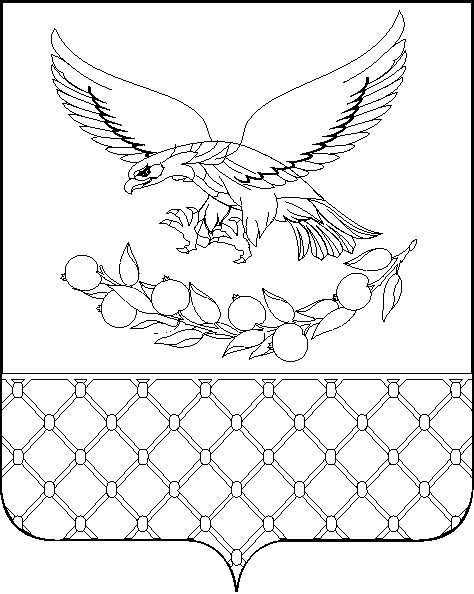 АДМИНИСТРАЦИЯ КОРЖЕВСКОГО СЕЛЬСКОГО ПОСЕЛЕНИЯСЛАВЯНСКОГО  РАЙОНАПОСТАНОВЛЕНИЕот 11.01.2021                                                                                           № 6х. КоржевскийО ведомственном контроле за соблюдение трудового законодательства и иных нормативных правовых актов, содержащих нормы трудового права, в муниципальных учреждениях муниципального образования Коржевское сельское поселение Славянского района В соответствии со статьей 353.1.Трудового кодекса Российской Федерации, во исполнение Закона Краснодарского края от 11 декабря 2018 года № 3905-КЗ «О ведомственном контроле за соблюдением трудового законодательства и иных нормативных правовых актов, содержащих нормы трудового права, в Краснодарском крае», постановления администрации муниципального образования Славянский район от 17 декабря 2020 года № 2945 «О ведомственном контроле за соблюдением трудового законодательства и иных нормативных правовых актов, содержащих нормы трудового права, в муниципальных учреждениях муниципального образования Славянский район», в целях определения уполномоченного органа по осуществлению плановых и внеплановых проверок соблюдения трудового законодательства в муниципальных учреждениях муниципального образования Коржевское сельское поселение Славянского района  п о с т а н о в л я ю:1. Определить администрацию муниципального образования Коржевское сельское поселение Славянского района уполномоченным органом на осуществление ведомственного контроля за соблюдением трудового законодательства и иных нормативных правовых актов, содержащих нормы трудового права в отношении подведомственных ей муниципальных учреждений муниципального образования Коржевское сельское поселение Славянского района.2.Утвердить комиссию по осуществлению ведомственного контроля за соблюдением трудового законодательства и иных нормативных правовых актов, содержащих нормы трудового права в отношении подведомственных ей муниципальных учреждений муниципального образования Коржевское сельское поселение Славянского района в составе:         2. Обеспечить размещение (опубликование) настоящего постановления (Зеленцова) на официальном сайте администрации Коржевского сельского поселения Славянского района 3. Контроль за выполнением настоящего постановления оставляю за собой.4. Постановление вступает в силу со дня его подписания.Глава Коржевского сельского поселения Славянского района                                                                           Л.Н.Трегубова1Трегубова Людмила Николаевна председатель Совета Коржевского сельского поселения, глава Коржевского сельского поселения, ответственный за общее руководство, организацию и проведение работы по охране труда, председатель;2Зеленцова Ирина ИвановнаНачальник общего отдела администрации Коржевского сельского поселения, секретарь 3Гладкая Роза ПетровнаСпециалист по безопасности населения, уполномоченное лицо по охране труда первичной профсоюзной организации4Синельникова Марина НиколаевнаДепутат Совета Коржевского сельского поселения